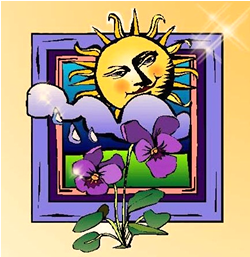 ПУБЛИЧНЫЙ ОТЧЕТМУНИЦИПАЛЬНОГО ОБРАЗОВАТЕЛЬНОГО УЧРЕЖДЕНИЯДОПОЛНИТЕЛЬНОГО ОБРАЗОВАНИЯЦЕНТРА ВНЕШКОЛЬНОЙ РАБОТЫ «ПРИОРИТЕТ»ГОРОДА ЯРОСЛАВЛЯЗА 2017  ГОДОбщие сведенияМуниципальное образовательное учреждение дополнительного образования Центр внешкольной работы «Приоритет» города Ярославля (сокращенно – МОУ ДО ЦВР «Приоритет», далее – Центр)основан 1 ноября 1998 года.В соответствии с Федеральным законом «Об образовании в Российской Федерации» от 29.12.2012 года № 273-ФЗ Центр является учреждением дополнительного образования детей.В соответствии с Гражданским кодексом Российской Федерации, Федеральным законом от 12.01.1996 года № 7-ФЗ «О некоммерческих организациях» Центр является бюджетным учреждением.Учредителем и собственником имущества Центра является городской округ город Ярославль. Функции и полномочия учредителя Центра от имени мэрии города Ярославля осуществляет департамент образования мэрии города Ярославля. Функции и полномочия собственника имущества Центра осуществляет Комитет по управлению муниципальным имуществом.Юридический адрес:150046, г. Ярославль, ул. Нефтяников, д.30, корп.2, контактный телефон: (4852)47-30-31Адрес электронной почты:prioritet.yar@yandex.ruАдрес сайта:http://yarcdo-prior.edu.yar.ruЦентр расположен вКрасноперекопском районе города Ярославля, имеет пять помещений, из них: административное помещение: ул. Нефтяников, д. 30, корп.2 (помещение 1);учебные помещения:ул. Гагарина, д. 39 (помещение 2);ул. Б. Федоровская, д. 67 (помещение 3);ул. Титова, д. 29 (помещение 4); ул. Б. Полянки, д. 21 (помещение 5).	Директор Центра – Захарова Светлана Анатольевна.Общий стаж работы – 39 летПедагогический стаж – 35 летСтаж руководящей работы – 10 летСтаж работы в учреждении –10 летЯвляется:- победителем II этапа городского конкурса «Человек труда – сила, надежда и доблесть Ярославля» - 2011 год;- руководителем муниципальной инновационной площадки « Развитие профессиональных компетенций педагогов дополнительно образования средствами образовательной организации» - 2016/2017 учебный год;- руководителем муниципальной инновационной площадки «Формирование  навыков социально-бытовой ориентировки учащихся с ограниченными возможностями здоровья (слабовидящих) средствами дополнительного образования» - 2017/2018 учебный год;- руководителем муниципальной стажировочной площадки «Мастер-класс как средство овладения техниками декоративно-прикладного творчества и народных художественных промыслов Ярославской области» - 2017/2018 учебный год.Муниципальное учреждение дополнительного образования Центр внешкольной работы «Приоритет»  в своей деятельности руководствуется нормативно - правовыми документами, регламентирующими деятельность учреждений дополнительного образования:Законом  Российской Федерации от 29 декабря 2012 года №273 ФЗ «Об образовании в Российской Федерации»:Приказом  Министерства образования и науки Российской Федерации от 29 августа 2013 года №1008 «Об утверждении порядка организации и осуществления образовательной деятельности по дополнительным общеобразовательным программам».Приказом  Министерства образования и науки Российской Федерации от 14 июня 2013 г. №462 «Об утверждении порядка проведения самообследования образовательной организацией».Санитарно-эпидемиологическими  требованиями к устройству, содержанию и организации режима работы образовательных организаций дополнительного образования детей, СанПиН 2.4.4. 3172-14, утвержденные Постановлением Главного государственного санитарного врача РФ от 04.07.2014 №4, зарегистрировано в Минюсте России 20.08.2014 №33660.Письмом  Министерства образования и науки Российской Федерации от 11.12.2006г. №06-1844 «О примерных требованиях к программам дополнительного образования детей».Постановлением  Правительства Российской Федерации от 5 августа 2013 г. № 662, «Об осуществлении мониторинга системы образования»;Распоряжением  Правительства Российской Федерации от 04.09.2014 г. № 1726 «Об утверждении  Концепции развития дополнительного образования детей»Постановлением  Правительства Ярославской области от 23.05.2016 г. № 584 –п «Об утверждении областной целевой программы «Развитие дополнительного образования детей в Ярославской области на 2016-2018 года»Уставоммуниципального образовательного учреждения дополнительного образования Центра внешкольной работы «Приоритет»; Образовательной  программой  ЦВР «Приоритет» города Ярославля на 2013 – 2018г., Программа развития на 2015-2020 г.В соответствии с Лицензией на осуществление образовательной деятельности (№ 311/15 серия 76Л02 от 19 октября 2015 год.) и Приложением №1  к лицензии (№ 311/15 серия 76ПО1 от 19 октября 2015 года) образовательный процесс реализуется по 5 направленностям: физкультурно-спортивной,естественнонаучной; художественной; туристско-краеведческой; социально-педагогической.Основными функциями деятельности  Центра являются:Образовательная (обучение, воспитание, развитие) – реализация дополнительных  общеобразовательных программ – дополнительных общеразвивающих программ;Инструктивно-методическая – оказание инструктивно-методической и организационно-методической помощи педагогам дополнительного образования Центра;Воспитательная – создание условий для развития духовности на основе общечеловеческих ценностей;Практическая (культурно-досуговая) – организация и проведение массовых культурно-досуговых, концертно-развлекательных, художественно-познавательных мероприятий, фестивалей, выставок и др.Спектр образовательных услуг учреждения определяется с учетом интересов заказчиков - детей, родителей, социума, а также ресурсными возможностями.Центр осуществляетобразовательную деятельностьпо дополнительным общеобразовательным программам – дополнительным общеразвивающим программам  следующих направленностей:художественной, социально-педагогической, туристско-краеведческой; физкультурно-спортивной;естественнонаучной;технической.В Центре занимаются  1623 учащихся, следующего  возрастного состава:Гендерный состав учащихсяКоличественный состав учащихся по направленностямВ  Центре реализуются 35  дополнительных общеобразовательных  программ- дополнительных общеразвивающих программ, срок реализации от 1года до 5 лет. Количественный состав программ по направлениямРеализация программ по годам обученияВ Центре были организована работа   141  объединения. Реализация программ осуществлялось на платной и бесплатной основе оказания образовательных  услуг.Количественный состав объединений по направлениямКоличественный состав объединений по виду услугОсобенности образовательного процессаКомплектование детских объединений в Центре  регулируется Уставом с учетом санитарно-эпидемиологических правил и нормативов. Прием детей в Центр осуществляется на основании: письменного заявления родителей (законных представителей); медицинского заключения о состоянии здоровья ребенка с указанием возможности заниматься в группах дополнительного образования по избранному профилю (физкультурно-спортивное направление). Отчисление учащихся из учреждения может производиться в течение всего учебного года в следующих случаях:по завершению программы  обучения;по заявлению родителей (законных представителей) ребенка;по медицинским показаниям, препятствующим обучению;за систематическое нарушение правил поведения  учащихся;По ходатайству родителей (законных представителей) отчисленный ребёнок может быть восстановлен в объединение или зачислен в установленном порядке в другое объединение для продолжения обучения с учётом уровня усвоения им образовательной программы. Зачисление и отчисление  учащихся   оформляется приказом директора.Продолжительность учебного года составляет  36 учебных недель – с 01 сентября по 31 мая.Продолжительность занятий не превышает  45 минут, перерыв между занятиями не менее 10 минут. Занятия начинаются не ранее 08.00 часов, оканчиваются не позднее 20.00 часов.В каникулярное время на базе помещений Центра организуются досуговые тематические площадки, оздоровительные и   профильные лагеря. Детские объединения участвуют в проведении массовых мероприятий, экскурсий и т.п. – в рамках реализации комплексного плана мероприятий  «Каникулы».По согласованию с администрацией педагог может вести педагогическую деятельность по индивидуальному образовательному маршруту (ИОМ). Индивидуальный образовательный маршрут может быть разработан как для одного ребенка, так и для группы детей численностью до 6 человек.Оценка удовлетворенности потребителями оказываемых учреждением образовательных услуг.Мониторинг удовлетворенности образовательными услугами в Центре,  проводится по специально разработанными  для этих целей анкет и охватывает как учащихся всех детских объединений, так и их родителей.	По выявлению уровня удовлетворенности качеством оказанных образовательных услуг:80% родители отметили, что ребенок приобрел актуальные знания, умения, практические навыки на занятиях;46% родителей отметили, что ребенок научился, чему не учат в школе, но очень важно уметь в повседневной жизни;77% родителей отметили, что ребенку удалось проявить и развивать свой талант и способности на занятиях в Центре;В целом родители считают (более 80%), что администрация и педагоги создают достаточные условия для выявления и развития творческих способностей детей. Высокие личные, коллективные достижения учащихся учреждения на соревнованиях, фестивалях, конкурсах регионального, всероссийского и международного уровня за 2016- 2017 учебный год	Доля участия учащихся  за отчетный период в соревнованиях, конкурсах, фестивалях (от общего количества учащихся  учреждения):- муниципального уровня – 35%- регионального уровня – 4 %- всероссийского и международного уровня – 0 %Доля призеров (1-3 места) среди обучающихся за отчетный период в соревнованиях, конкурсах, фестивалях (от общего количества участвующих обучающихся):- муниципального уровня – 5 %- регионального уровня – 1 %Организация взаимодействия учреждения с социальными партнерами –различными учреждениями город - позволяет расширить возможноститворческой самореализации учащихся Центра. Социальная инфраструктура включает различные организации, учрежденияобразования, культуры, спорта, и социальной сферы: Комиссия по делам несовершеннолетних и защите их прав Красноперекопского района;Комплексный центр социального обслуживания населения Красноперекопского района;МАУ ДК Нефтяник;ООО «Ярнефтехимстрой»;СОК «Атлант»;СК «Арена-2000»;ФГБОУ ВПО ЯГПУ Педагогический университет им. К.Д. Ушинского;ГАУ СПО ЯО педагогический колледж;Учреждения дополнительного образования;Общеобразовательные учреждения.5.Организация каникулярной оздоровительной работы6. Кадровое обеспечение образовательного процесса	В учреждении сложился творческий работоспособный коллектив с общими педагогическими убеждениями и индивидуальным стилем работы, для которого характерна дифференциация педагогического труда, так как в едином образовательном пространстве  взаимодействуют педагоги дополнительного образования, педагоги-организаторы, методист, педагог-психолог, учебно-вспомогательный персонал.	Средняя штатная численность педагогических работников (по состоянию на 1 января 2018 года) составила 44 человека, из них  основных  34 человека, совместителей  10  человек.Количественный состав педагогических работниковКвалификационная категорияКвалификационные  категории, присвоенные аттестационной комиссией в 2017 годуПедагоги постоянно работают над своим профессиональным ростом, педагогическим мастерством: выступают на методических объединениях, конференциях, представляют свой опыт через открытые занятия, публикации, регулярно посещают семинары, курсы повышения квалификации.Повышение квалификации педагогических и административных  работников за отчетный периодВысокие личные, коллективные достижения педагогических работников учреждения на соревнованиях, фестивалях, конкурсах различного уровня7. Методическая работаМетодическая тема  - «Личностный профессиональный рост педагога как необходимое условие эффективности образовательного процесса»Цель:Формирование нового качественного состояния профессиональной компетентности педагога, его интеллектуальной культуры и культуры саморазвития;Для достижения данной цели решались следующие задачи:Оказание  помощи в развитии творческого потенциала педагогических работников;Удовлетворять информационные, образовательные и методические,  потребности педагогов;Создавать условия для организации и осуществления повышения квалификации педагогических и руководящих работников Центра;Оказывать научно-методическую поддержку всем участникам образовательного процесса;Совершенствовать  систему  мониторинга и критериальной базы образовательных и   воспитательных  результатов; Повышать мотивацию педагогов  на овладение приемами анализа собственных результатов образовательного процесса, участие в освоении передового опыта.Основными  направлениями  деятельности в текущем году были:Информационно-методическое обеспечение образовательной и воспитательной деятельности;Программно-методическое обеспечение педагогического процесса;Методическое обеспечение социально-педагогической и организационно-массовой деятельности;Повышение квалификации педагогов.Обеспечение непрерывного роста профессионального мастерства педагогов осуществлялось через различные формы работы:Коллективные: педсоветы, методические советы, постоянно действующие семинары, методические часы, творческие группы, методические декады, мастер-классы, открытые просмотры.Индивидуальные: самообразование, разработка и защита творческих тем, собеседование, консультации, посещение занятий, взаимопосещение, анализ  основных видов деятельности.Реализация  инновационной функции методической деятельности осуществлялась через включение педагогов  в мероприятия  проекта «Развитие профессиональных компетенций педагогов дополнительного образования средствами образовательной организации».  В 2016/2017 учебном году мероприятия были направлены на развитие следующих компетенций:ценностно-смысловая, общекультурная, учебно-познавательная, информационная, коммуникативная.Внутрифирменное обучение проходило  в форме «закрытой модели» - полная ориентация на свои ресурсы по принципу «разумности и достаточности». 1. Семинары, семинары-практикумы, методические лектории, методические часы, круглые столы«Развитие профессиональных компетенций педагогов дополнительного образования средствами образовательной организации»;«Современные образовательные технологии в дополнительном образовании»«Организация работы над образовательным проектом – «аукцион методических идей»«Программа организации досуговой  деятельности» «Технология оценки профессиональной компетентности педагога дополнительного образования»«Новые подходы к планированию образовательной деятельности в дополнительном образовании»2. Методические декады«Педагогические технологии в воспитательном процессе: богатство и разнообразие, целесообразность и эффективность»«Инновационный подход в развитии декаративно-прикладного творчества»В рамках методических декад проводились  мастер-классы, открытые просмотры мероприятий,  выставки, защиты методических наработок.3.Методические конкурыКонкурс информационных материалов «Визитная карточка объединения» Конкурс методических разработок «Методическая копилка» Конкурс «Внешкольник года»4.Работа в творческих группахСформированы две творческие группы: по организации работы с учащимися, имеющими ограничения здоровья по зрению; по обобщению и диссеминации опыта педагогов по декоративно-прикладному творчеству.	В результате системной работы разработаны инновационные проекты, претендующие на статус МИП и МСП – «Формирование навыков социально-бытовой ориентировки учащихся с ограниченными возможностями здоровья (слабовидящих) средствами дополнительного образования»; «Дидактика мастер-класса по декоративно-прикладному творчеству в условиях реализации ФГОС ОО и профессиональных стандартов»	В Центре осуществляется инновационная деятельность в рамках реализации следующих проектов: ««Формирование навыков социально-бытовой ориентировки учащихся с ограниченными возможностями здоровья (слабовидящих) средствами дополнительного образования»; «Дидактика мастер-класса по декоративно-прикладному творчеству в условиях реализации ФГОС ОО и профессиональных стандартов» (Приказ Департамента образования мэрии города Ярославля от 17.07.2017 № 01-05/564 «О присвоении статуса муниципальной инновационной площадки, муниципального ресурсного центра, муниципальной стажировочной площадки»).В настоящее время проекты реализуются  в соответствии разработанного  Плана мероприятий. Подготовлена  нормативно-правовая и распорядительная документация, регламентирующая деятельность  проектов, разработаны показатели и критерии оценки результативности участников педагогического процесса (анкеты, мониторинги, диагностические карты).В течении года  использовался следующий мониторинг оценки эффективности педагогической деятельности:«Предметная компетентность педагога (диагностический срез + анкетирование)»;«Мониторинг развития профессиональной компетентности педагогов     Диагностический срез – Методика цветовой мотивации»;« Мониторинг профессиональных затруднений педагога»;«Занятие с элементами тренинга по повышению профессиональной компетенции «Психология здоровья:   Профессиональные риски и здоровье педагога»;«Диагностический срез – Уровни профессионально-педагогических умений педагогов».Трансляция педагогического опыта Центра1. Научно-практическая конференция «Инновации современного образования»Тема «Инновации в организации социально-бытовой ориентировки учащихся с нарушениями зрения» ФГБОУ ВПО ЯГПУ им. К.Д. Ушинского, факультет социального управления, кафедра конфликтологии2.Научно-практическая конференция «Чтения Ушинского», секция «Актуальные проблемы образования и развития одаренных детей»Тема выступления «Мастер-класс как технология обучения творчески одаренных детей»  ссылка о выступлении: http://www.gcro.ru/dop-news/393-chten-ush173.Региональная ассамблея учителей технологии, секция «Современные образовательные технологии в практике учителя технологии»Тема выступления «Мастер-класс как образовательная технология» ГАУ ДПО ЯО «Институт развития образования».4.Конференция «Взаимодействие социальных институтов в работе с детьми с ОВЗ» в рамках региональной инновационной площадки, секция «Педагогические практики в работе с детьми с ОВЗ»Тема выступления «Роль учреждения дополнительного образования в организации социально-бытовой ориентировки учащихся с ОВЗ» МОУ ДО ЦДТ «Горизонт»5.Конференция педагогических и руководящих работников системы дополнительного образования «Современные модели и практики реализации дополнительных общеобразовательных программ» Тема выступления «Формирование социально-бытовых компетенций детей с ОВЗ средствами дополнительного образования»  МОУ ДО ЦВР «Россияне»6.Международный форум «Евразийский образовательный диалог», мастер-класс «Интеграция образования в условиях ФГОС: опыт региональной сетевой инновационной площадки на основе принципов неформального и информального образования» Тема выступления  «Обновление содержания дополнительного образования в условиях ФГОС: интеграция и сетевое взаимодействие» (из опыта работы МОУ ДО ЦВР «Приоритет»)  ГАУ ДПО ЯО «Институт развития образования» ссылка на презентацию: http://forum.yar.ru/index.php?id=322Публикации1.Кашина, О.В. Акценты в построении индивидуального образовательного маршрута одаренного обучающегося [Текст] / О.В. Кашина, Т.Д. Монахова // Индивидуальный образовательный маршрут одаренного обучающегося: сборник материалов всероссийской научно-практической интернет-конференции / под ред. Е.Н. Лекомцевой. – Ярославль: РИО ЯГПУ, 2017. 2.Кашина, О.В. Мастер-класс как технология обучения творчески одаренных детей [Текст] / О.В. Кашина // Материалы научно-практической конференции «Чтения Ушинского». – 2017. 3.Кашина, О.В. Инновации в организации социально-бытовой ориентировки учащихся с нарушениями зрения [Текст] / О.В. Кашина // Инновации современного образования: сборник материалов научно-практической конференции. – Ярославль: РИО ЯГПУ, 2017 4.Кашина, О.В. Формирование социально-бытовых компетенций детей с ОВЗ средствами дополнительного образования [Текст] / О.В. Кашина // Современные модели и практики реализации дополнительных общеобразовательных программ: сборник материалов конференции педагогических и руководящих работников системы дополнительного образования. – Ярославль, 2017 5.Кашина, О.В. Подготовка и проведение мастер-классов по декоративно-прикладному творчеству в дополнительном образовании: методические рекомендации [Электронный ресурс] / О.В. Кашина. – Ярославль: РИО ГЦРО, 2017. 6.Воронова, М.В. Дополнительная общеобразовательная общеразвивающая программа по основам дизайна средствами декоративно-прикладного творчества [Электронный ресурс] / М.В. Воронова // Дополнительное и неформальное образование Ярославской области. – Режим доступа: http://dno.iro.yar.ru/7.Кашина, О.В. Дополнительная общеобразовательная общеразвивающая программа для дошкольников (комплексная) [Электронный ресурс] / О.В. Кашина // Дополнительное и неформальное образование Ярославской области. – Режим доступа: http://dno.iro.yar.ru/8.Материально-техническое обеспечение образовательного процесса	Для создания благоприятных условий ведения образовательной деятельности в  МОУ ДО ЦВР «Приоритет» в 2017 году были задействованы различные средства, 94% которых были представлены средствами из городского бюджета.	Общая сумма финансирования  составила 13 036 532, 36 руб.	Общее количество потребителей, воспользовавшихся  услугами  Центра,  в среднем составляет 1543 человека, из них платными услугами воспользовались 53 человека. Средняя стоимость для потребителей получения платных образовательных услуг составляет 150 рублей за одно занятие.	За Центром  закреплены 5 помещений, расположенные  в жилых домах, общей площадью 453,6  кв. м,  общая балансовая стоимость недвижимого имущества  составила 3 686 941, 65 руб.	За 2017 год за счет различных средств были выполнены ремонтные работы и приобретено оборудование.Оборудование и товары, закупленные за счет средств городского бюджетаОборудование и товары, закупленные за счет средств, полученных от внебюджетной деятельностиЗакупленное оборудование за счет средств иных источников финансирования	Из городского бюджета на приобретение оборудования и канцелярии и хозяйственных нужд было выделено средств на сумму 139 640 рублей.	Из средств внебюджетной деятельности на приобретение оборудования и канцелярии было истрачено 23 165 рублей.За 2017 год в учреждении были проведены дополнительно следующие виды работПроведена процедура лицензирования учебных кабинетов в средних общеобразовательных школах;Обучение:-  по охране труда – 2 человека, за счет средств бюджета;- по электробезопасности –2 человека, курсы по пожарной безопасности – 2 человека, за счет средств бюджета;- по 44 Федеральному закону – 2 человека;- по санитарному минимуму – 15 человек;- по программе «Оказание первой доврачебной помощи» - 17 человек.Проведены медосмотры персонала – 32 человека.Заключены договора со следующими организациями:-  Техническое обслуживание системы АПС и СОУЭ  ООО «Альянс-монтаж»;- Техническое обслуживание системы видеонаблюдения – ООО «Альянс-монтаж»;- Вывод сигнала на пульт пожарной охраны – ООО ЦТО «Спецавтоматика»;- Мониторинг и техническое обслуживание системы охраны и тревожной сигнализации – ООО ЧОО «Сигнал – сервис»;- Коммунальные услуги: ООО Управляющая компания многоквартирными домами Красноперекопского района»;- Зарплатный проект – Промсвязьбанк.Ежемесячно снимались и передавались показания счетчиков по холодной, горячей воде и электричеству.9.Система управленияСистема управления в Центре осуществляется в соответствии с законодательством Российской Федерации и Уставом учреждения и строится на принципах сочетания единоначалия и самоуправления.Организационная структура управления включает персональные органы (директор), коллегиальные (Общее собрание работников, Управляющий совет, Педагогический совет Методический совет), совещательные органы (Совет родителей, Совет учащихся).  Деятельность коллегиальных органов управления регламентируется соответствующими локальными актами учреждения, принятыми и утвержденными в установленном порядке, не противоречащим действующему законодательству.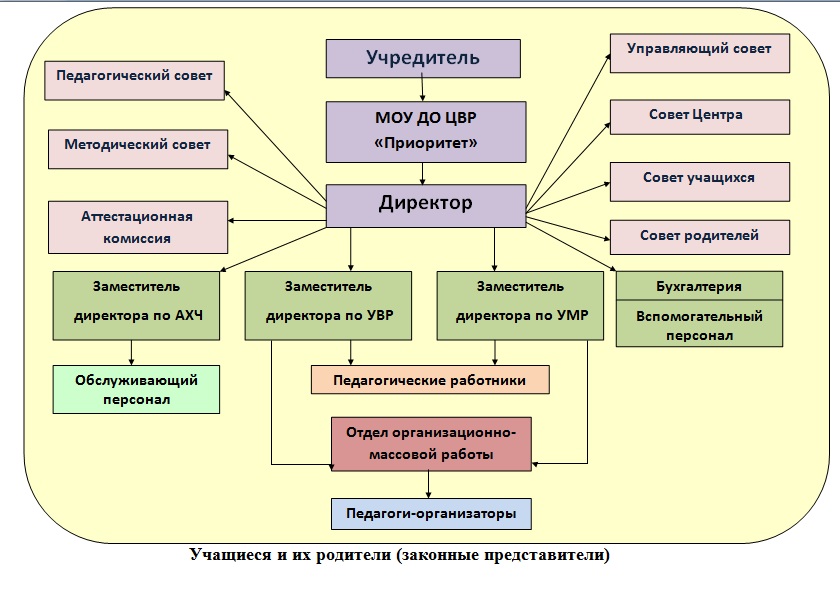 Алгоритм управления в учреждении выстраивается на основе планирования, организации, руководства и контроля. Планирование осуществляется на основе проблемного анализа. Анализ основных направлений и показателей деятельности основывается на данных аналитической деятельности итогов внутреннего мониторинга качества и контроля.10. Перспективы и планы развитияСовершенствование методического сопровождения образовательного процесса;Повышение эффективности организационно-управленческой деятельности;Формирование устойчивой мотивации к обучению и самообразованию, выявление и развитие индивидуальных способностей детей через внедрение   образовательных технологий;Совершенствование модели педагогического мониторинга и контроля;Участие в инновационной деятельности муниципалитета через реализацию мероприятий: муниципальной инновационной площадки «Формирование навыков социально-бытовой ориентировки учащихся с ограниченными возможностями (слабовидящих) средствами дополнительного образования»; муниципальной стажировочной площадки «Мастер-класс как средство овладения техниками декоративно-прикладного творчества и народных художественных промыслов Ярославской области»;Повышение уровня профессиональной компетентности педагогов;Развитие технической направленности;Развитие внебюджетной деятельности;Организация сетевого взаимодействия с образовательными учреждениями всех типов и видов.№ п/пнаименованиенаправлениеФИО педагогасрок реализации11Дополнительная общеобразовательная программа – дополнительная общеразвивающая программа по основам дизайна средствами декоративно-прикладного творчества(модифицированная)художественноеВоронова Марина Владимировна4 лет22Дополнительная общеобразовательная программа – дополнительная общеразвивающая программа«Обучение игре на фортепиано»(модифицированная)художественноеКожевников Виктор Юрьевич5 лет33Дополнительная общеобразовательная программа – дополнительная общеразвивающая программа«Роспись по дереву. Бисероплетение»(модифицированная)художественноеКорнилова Светлана Анатольевна2 года44Дополнительная общеобразовательная программа – дополнительная общеразвивающая программа«Текстильная игрушка, фильцевание»(модифицированная)художественноеКалашникова Жанна Ивановна1 год55Дополнительная общеобразовательная программа – дополнительная общеразвивающая программа«Оригами» (модифицированная)художественноеМагай ИринаСергеевна2 года66Дополнительная общеобразовательная программа – дополнительная общеразвивающая программа«Бисероплетение»(модифицированная)художественноеМагай ИринаСергеевна2 года77Дополнительная общеобразовательная программа – дополнительная общеразвивающая программа«Художественный труд» (модифицированная)художественноеЖигачева Татьяна Анатольевна4 года88Дополнительная общеобразовательная программа – дополнительная общеразвивающая программа«Юный театрал»(модифицированная)художественноеКамынинаЕкатеринаВениаминовна3 года99Дополнительная общеобразовательная программа – дополнительная общеразвивающая программа«Мягкая игрушка, вышивка, бумагопластика, валяние»(авторская)художественноеМонахова Татьяна Дмитриевна5 лет110Дополнительная общеобразовательная программа – дополнительная общеразвивающая программа«Чудо-тесто»(модифицированная)художественноеМорозова Виктория Викторовна2 года111Дополнительная общеобразовательная программа – дополнительная общеразвивающая программа«Флористика, вышивка, бумагопластика, кожаная пластика»(авторская)художественноеНестерова Надежда Васильевна2 года112Дополнительная общеобразовательная программа – дополнительная общеразвивающая программа«Анимация»(модифицированная)художественноеПетрова Наталья Игоревна1 год113Дополнительная общеобразовательная программ- дополнительная общеразвивающая программа«Вокальное пение»(модифицированная)художественноеТарасова Галина Александровна3 года114Дополнительная общеобразовательная программа – дополнительная общеразвивающая программа«Роспись по дереву» (модифицированная)художественноеСтрадина Марианна Васильевна3 года115Дополнительная общеобразовательная программа – дополнительная общеразвивающая программа«Хореография» (модифицированная)художественноеТихова Ольга Владимировна1 год116Дополнительная общеобразовательная программа – дополнительная общеразвивающая программа«Английский язык для школьников»(модифицированная)социально-педагогическоеВарламова Татьяна Геннадьевна1 год117Дополнительная общеобразовательная программа – дополнительная общеразвивающая программа«Английский язык для школьников »(модифицированная)социально-педагогическоеВарламова Татьяна Геннадьевна3 год118Дополнительная общеобразовательная программа – дополнительная общеразвивающая программа«Я познаю себя» (модифицированная)социально-педагогическоеКапустина Наталья Валентиновна1 год119Дополнительная общеобразовательная программа – дополнительная общеразвивающая программа«Я - личность»(модифицированная)социально-педагогическоеКапустина Наталья Валентиновна1 год220Дополнительная общеобразовательная программ- дополнительная общеразвивающая программа «Юный журналист» (модифицированная)социально-педагогическоеПетрова Наталья Игоревна1 год221Дополнительная общеобразовательная программа – дополнительная общеразвивающая программа«Путешествие в страну Азбуки»(модифицированная)социально-педагогическоеМорозова Виктория Викторовна2 года222Дополнительная общеобразовательная программа – дополнительная общеразвивающая программа«Путешествие в мир сказки»(модифицированная)социально-педагогическоеМорозова Виктория Викторовна2 года223Дополнительная общеобразовательная программа – дополнительная общеразвивающая программа«Занимательная математика для малышей»(модифицированная»социально-педагогическоеВоронова Марина Владимировна2 года224Дополнительная общеобразовательная программа – дополнительная общеразвивающая программа«Шашки-шахматы»(модифицированная)физкультурно-спортивноеОвчинников Юрий Гермманович3 года225Дополнительная общеобразовательная программа – дополнительная общеразвивающая программа«Шахматы» (модифицированная)физкультурно-спортивноеУханов Виктор Львович2 года226Дополнительная общеобразовательная программа – дополнительная общеразвивающая программа«Обучение основам каратэ» (модифицированная)физкультурно-спортивноеЗеленков Дмитрий Валерьевич2 года227Дополнительная общеобразовательная программа – дополнительная общеразвивающая программа«Общая физическая подготовка с элементами тенниса» (модифицированная)физкультурно-спортивноеУшанов Владимир Львович3 год228Дополнительная общеобразовательная программа – дополнительная общеразвивающая программа«Ритмика, аэробика» (модифицированная)физкультурно-спортивноеСерова Жанна Николаевна5 лет229Дополнительная общеобразовательная программа – дополнительная общеразвивающая программа«Окружающий мир» для дошкольников (модифицированная)естественнонаучноеВоронова Марина Владимировна1 год330Дополнительная общеобразовательная программа – дополнительная общеразвивающая программа«Люблю и изучаю свой край» (модифицированная)туристско-краеведческоеКангина Ольга Николаевна1 год331Дополнительная общеобразовательная программа – дополнительная общеразвивающая программа «DartV»(модифицированная)художественнаяБоровкова Алена Андреевна2 года332Дополнительная общеобразовательная программа – дополнительная общеразвивающая программа «Киностудия» (модифицированная)техническаяЖуравлева Анна Александровна2 года333Дополнительная общеобразовательная программа – дополнительная общеразвивающая программа «Юный Кутюрье» (модифицированная)художественнаяФадеева Яна Альбертовна1 год334Дополнительная общеобразовательная программа – дополнительная общеразвивающая программа конструирование «Лего» (модифицированная)техническаяМорозова Виктория Викторовна1 год335Дополнительная общеобразовательная программа – дополнительная общеразвивающая программа «Вокальное пение» (модифицированная)художественнаяГвоздева Ксения Анатольевна3 года№ п/пнаименование мероприятия, место проведения, дата, возрастная группафамилия, имяучастников или названия коллективауровеньрезультатруководитель коллективаФИО11.Областная социальная акция «Спасибо нашим бабушкам и дедушкам»«Волшебный сундочок»,«Радуга»«Конфети»региональныйСвидетельства участниковМонахова Т.Д.Нестерова Н.В.Калашникова Ж.И.22.Городской конкурс «Суперпапа» Студия «УмкамуниципальныйДипломы участниковМорозова В.В.33.Городской конкурс «Город   в котором я живу»объединение «Край в котором я живу»муниципальныйСвидетельства участниковКангина О.Н.44.Состязание по лего-конструированию «Мой город»объединение «Анимация»муниципальныйСертификат 1 степениПетрова Н.И.55.Интеллектуальный конкурс «Технология развития памяти и логики»объединение «Анимация»муниципальныйСвидетельство участникаПетрова Н.И.66.Городской конкурс-выставка «Новогодний и рождественский сувенир»«Волшебный сундучок»«Юный дизайнер»«Конфети»«Художественный труд»«Живая кисть»муниципальныйДипломы победителя (5 шт.)Воронова М.В.Жигачева Т.А.Калашникова Ж.И.Монахова Т.Д.Страдина М.В.77.Автогонки 2016 – городобъединение«Анимация»муниципальныйСертификат 1 степениПетрова Н.И.88.Открытый конкурс детского рисунка «Я портрет» объединение «Анимация»муниципальныйСвидетельство участниковПетрова Н.И.99.Городской конкурс малых театральных форм «Глагол»театральное объединение «Софит»муниципальныйДиплом победителя 1 степениДиплом победителя 2 степениКамынина Е.В.110.Открытый конкурс  декоративно-прикладного творчества «Символ года»«Волшебный сундучок»«Художественный труд»муниципальныйДипломы победителей 2, 3 местоМонахова Т.Д.Жигачева Т.А..111.Всероссийский конкурс новогодних рисунков и поделок «Елки-палки»«Юный дизайнер»«Волшебный сундучок»«Радуга»«Художественный труд»федеральныйДипломы участниковВоронова М.В.Монахова Т.Д.Морозова В.В.Жигачева Т.А.Нестерова Н.В. 112.Конкурс «Снежинка для Снегурочки»«Елочная игрушка для Деда Мороза»«Волшебный сундучок»«Радуга»«Художественный труд»муниципальныйДиплом победителяМонахова Т.Д.Жигачева Т.А.Воронова М.В.113.Всероссийский конкурс юных чтецов «Живая классика-2017»театральная студия «Софит»федеральныйДиплом победителя1 степениДиплом победителя 2 степениКамынина Е.В.114.Городской конкурс литературного творчества «Россыпи слов»театральная студия «Софит»муниципальныйДиплом победителя 2 степениДиплом победителя 3 степениКамынина Е.В.115.Конкурс детско-юношеского творчества по противопожарной  тематике «Юные таланты за безопасность»театральная студия «Софит»региональныйДиплом1 местоКамынина Е.В.116.Открытый конкурс  декаративно-прикладного творчества «Весеннее настроение. МЯУ«Волшебный сундучок»«Конфети»«Художественный труд»муниципальныйДиплом  победителя2 степениДиплом  победителя1 степениДиплом победителя 3 степениМонахова Т.Д.Калашникова Ж.И.Жигачева Т.А.117.Областной смотр-конкурс детского творчества на противопожарную тему «Помни каждый гражданин: спасения номер 01»театральная студия «Софит»«Живая кисть»«Радуга»региональныйДипломпобедителя 1 степени (2 шт.)Диплом 2 степени (2 шт.)Диплом3 степени (3 шт.) Камынина Е.В.Страдина М.В.Нестерова Н.В.118.Городской фестиваль-конкурс детско-юношеского художественного творчества «Стремление к звездам»объединение «Анимация»«Волшебный сундучок»«Художественный труд»муниципальный Диплом1 степениДиплом2 степениДиплом3 степениПетрова Н.И.Монахова Т.Д.Жигачева Т.А.119.Участие в кастинге всероссийского конкурса юных талантов «Синяя птица»театральная студия «Софит»региональныйСертификат участника Камынина Е.В.№сроки проведения, формаместо проведениякол-во днейкол-во участниковисточник финансир-ования1Досуговая площадка «Фантазеры»31.10-03.11.2016 годулица Гагарина, д. 394 дня10-2Досуговая площадка «Креатив-4»31.10-03.11.2016 годулица Титова, д.294 дня16-3Досугова площадка «Мы – Ярославцы»31.10.-03.11.2016 год улица Б. Полянки, д. 214 дня12-4Досуговая площадка «Креатив-5»27.03-31.03 2017 годулица Титова, д.295 дней10-5Досуговая площадка «Фантазеры»27.03-31.03.2017 годулица Гагарина, д. 395 дней12-6Летний тематический лагерь с дневной формой пребывания «Родничок»01.06-27.06.2017 годулица Гагарина, д. 39,улица Б.Полянки, д. 2118 дней24Департамент образования мэрии города Ярославля7Городской лагерь труда и отдыха с дневным пребыванием детей «Профи»05.06-28.06.2017 годулица Титова, д. 2915дней16МУ социального обслуживания подростков и молодежи «Ярославский городской центр «Молодость»8Досуговая площадка «Креатив-6»03.07-14.07 2017 годулица Титова, д. 2910 дней12-9Досуговая площадка «Фантазеры»03.07.-14.07.2017 годулица Гагарина, д. 3910 дней12-Наименование штатной единицыКоличество штатных единиц/ человекруководящие работники6педагоги дополнительного образования20педагоги-организаторы4методисты1педагоги-психологи2учебно-вспомогательный персонал2обслуживающий персонал9ИТОГО:44должностьвсего (по штатному расписанию)квалификационная категорияквалификационная категорияквалификационная категориядолжностьвсего (по штатному расписанию)высшаяперваясоответствиеПедагоги дополнительного образования, из них:1014Административные работники, из них:4Директор1Зам. директора по УВР1Зам. директора по УМР11Заведующий отделом11Другие:6Педагог-психолог1Методист11Педагог-организатор41Всего20153ФИО (полностью)должностьучебное заведениеформа обучениясроки обученияЗахарова Светлана АнатольевнадиректорГОАУ  ЯО Института развития образования«Организация внутрифирменного обучения в организации дополнительного образования»(72 часа)КПКсентябрь-ноябрь2016ТрофименкоСветлана Владимировназам. директора по УМРГОАУ ЯО Института развития образования«Организация внутрифирменного обучения в организации дополнительного образования»(72 часа)КПКсентябрь-ноябрь2016Воронова Марина Владимировназам. директора по УМРГОАУ ЯО Института развития образования«Противодействие коррупции в государственных и муниципальных учреждениях»(72 часа)КПКМай2017КамынинаЕкатерина Вениаминовнапедагог дополнительного образования.ГОАУ ЯО Института развития образования»,«Индивидуальный образовательный маршрут в ОО ДОД» (36час) «Педагогические средства организации театральной деятельности»(72 часа)КПКмарт-апрель2017Магай Ирина Сергеевнапедагог дополнительного образования.МОУ ДПО Городской центр развития образования«Организация инклюзивного образования в образовательном учреждении»КПКфевраль-март2017СтрадинаМариана Васильевнапедагог дополнительного образования.МОУ ДПО Городской центр развития образования«Организация инклюзивного образования в образовательном учреждении»КПКфевраль-март2017Калашникова Жанна Ивановнапедагог дополнительного образования.МОУ ДПО Городской центр развития образования«Организация инклюзивного образования в образовательном учреждении»(72 часа)КПКфевраль-март2017МонаховаТатьянаДмитриевнапедагог-организаторГОАУ  ЯО Института развития образования«Информационные компетенции педагогов дополнительного образования»(72 часа)КПКМай2017Жигачева ТатьянаАнатольевнапедагог дополнительного образованияГОАУ  ЯО Института развития образования«Информационные компетенции педагогов дополнительного образования»(72 часа)КПКМай2017ВагинаСветлана Юрьевнапедагог-организаторГОАУ  ЯО Института развития образования«Педагогическая деятельность в сфере дополнительного образования»(500 часов)КПКянварь-ноябрь 2017 Корнилова СветланаАнатольевнапедагог дополнительного образованияГОАУ  ЯО Института развития образования«Педагогическая деятельность в сфере дополнительного образования»(500 часов)КПКянварь-ноябрь 2017МаталасоваАленаАндреевназаведующийорганизационно-массовым отделомГОАУ ДО ЯО Центр детей и юношества«Деятельность педагога –организатора в образовательной организации»стажировочная площадкасентябрь 2016- май 2017КалашниковаЖаннаИвановнапедагог-организаторГОАУ ДО ЯО Центр детей и юношества«Деятельность педагога –организатора в образовательной организации»стажировочная площадкасентябрь 2016- май 2017СтрадинаМарианнаВасильевнапедагог-психологГОАУ ДО ЯО Центр детей и юношества«Методы арт-терапии, песочной терапии в инклюзивной образовательной практике»стажировочная площадкасентябрь 2016- май 2017Захарова Светлана АнатольевнадиректорГОАУ ДО ЯО Центр детей и юношествадля руководителей образовательных организаций дополнительного образования стажировочная площадкасентябрь 2016- апрель 2017ТрофименкоСветлана ВладимировнаПедагог-организаторГОАУ ДО ЯО Центр детей и юношествадля руководителей образовательных организаций дополнительного образования стажировочная площадкасентябрь 2016- апрель 2017ТрофименкоСветлана Владимировназам. директора по УМРГОАУ ЯО Института развития образования«Как планировать методическую деятельность»семинарсентябрь2016Кашина Оксана ВалерьевнаметодистФГБОУ ВПО ЯГПУ им. К.Д.Ушинского»«Актуальные вопросы реализации педагогических технологий в условиях ФГОС общего образования»конференцияноябрь2016ТрофименкоСветлана Владимировназам. директора по УМРГОАУ ЯО Институт развития образования«Как отслеживать деятельность педагога (методический мониторинг)»семинарноябрь2016Воронова Марина Владимировназам. директора по УВРГОАУ ЯО Институт развития образования«Как отслеживать деятельность педагога (методический мониторинг)»семинарноябрь2016МаталасоваАленаАндреевназаведующийорганизационно-массовым отделомГОАУ ЯО Институт развития образования«Как отслеживать деятельность педагога (методический мониторинг)»семинарноябрь2016Воронова Марина Владимировназам. директора по УВРГОАУ ЯО  Институт развития образования«Как помочь педагогу подготовиться к аттестации»семинардекабрь 2016Воронова Марина Владимировназам. директора по УВРМэрия города Ярославля«Как создать волонтерский отряд с нуля»семинарфевраль2017ТрофименкоСветлана Владимировназам. директора по УМРГОАУ ЯО  Институт развития образования«Концепция развития дополнительного образования: инновационная деятельность в образовательном учреждении»семинарфевраль2017Кашина Оксана ВалерьевнаметодистФГБОУ ВПО ЯГПУ им. К.Д.Ушинского»«Актуальные проблемы образования и развития одаренных детей»конференциямарт2017ТрофименкоСветлана Владимировназам. директора по УМРГОАУ ЯО  Институт развития образования«Новые требования к разработке программ»семинармарт2017Кашина Оксана ВалерьевнаметодистГОАУ ЯО  Институт развития образования«Техническое  творчество -необходимый компонент технологического творчествасеминармай2017№п/пнаименование мероприятия, место проведения, датаФИОуровеньрезультат1.Межрегиональная выставка-ярмарка народных художественных промыслов и ремесел «Ярославский базар»Вагина С.Ю.Воронова М.В.Жигачева Т.А.Корнилова С.Ю.Магай И.С.Монахова Т.Д.Морозова В.В.Нестерова Н.В.региональныйСвидетельство участников2.Городская выставка-конкурс народных промыслов и ремесел «Парад ремесел»Монахова Т.Д.муниципальныйДиплом 1 степени3.Ярославский открытый конкурс масленичных кукол «Краса Масленица – 2017»Калашникова Ж.И.Маталасова А.А.муниципальныйБлагодарственное письмо4.Конкурс-выставка «Пасхальная радость»Монахова Т.Д.Жигачева Т.А.Корнилова С.А.Страдина М.В.муниципальный2 Диплома 1 степени2 Диплома 3 степени5.Проведение мастер-классов по декоративно-прикладному творчеству для студентов кафедры дополнительного и технологического образования ФГБОУ ВПО ЯГПУ им. К.Д. УшинскогоВоронова М.В.Морозова В.В.Калашникова Ж.И.Кашина О.В.Монахова Т.Д.Жигачева Т.А.региональныйБлагодарственные письма6.Региональная ассамблея учителей технологии: участие в конкурсе методических разработок «Методические грани мастерства»Монахова Т.Д.Жигачева Т.А.региональный Сертификаты участников7.Региональная ассамблея учителей технологии: участие в выставке «Грани творчества»Монахова Т.Д.Жигачева Т.А.Воронова М.В.Калашникова Ж.И.региональныйСертификаты участников8.Участие в городской «Панораме  педагогического опыта»Магай И.С.Корнилова С.А.Воронова М.В.Нестерова Н.В.Жигачева Т.А.Монахова Т.Д.Страдина М.В.муниципальныйСертификаты участников№Виды работ. Наименование товаров и оборудованияСтоимость, рублей1.Приобретение канцелярских товаров  для учебного процесса34 900,02.Приобретение конструкторов «Лего»44 900,03.Специальная оценка условий  труда17 350,04.Поверка счетчиков на холодную и горячую воду4 095,05.Замеры сопротивления20 000,06.Заправка картриджей18 395,0ИТОГО139 640,0№Наименование товаров и оборудованияСтоимость, рублей1.Приобретение строительных и лакокрасочных материалов для подготовки учреждения к новому учебному году 2017/201810 000,02.Приобретение канцелярских товаров10 000,03.Приобретение знаков пожарной безопасности «Аварийный выход»1350,04.Деротизация помещений1815,0ИТОГО23 165,0№Наименование оборудованияСтоимость, рублей1.Принтер13 600,02.Ноутбук24 500,03.Набор картриджей для принтера17 500ИТОГО55 600,0